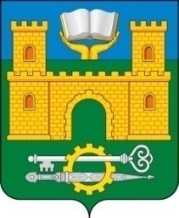 РЕСПУБЛИКА ДАГЕСТАНМУНИЦИПАЛЬНОЕ ОБРАЗОВАНИЕ «ГОРОД ХАСАВЮРТ»МУНИЦИПАЛЬНОЕ КАЗЁННОЕ ОБЩЕОБРАЗОВАТЕЛЬНОЕ УЧРЕЖДЕНИЕ «Средняя общеобразовательная школа №8»368000 РД, г. Хасавюрт, ул. Ботаюртовское шоссе, 7а                              E-mail: soshv8@mail.ru                                                   тел.8 (8723) 5-16-89                                                                                                                                                                                         № ________                                                                        “_____” _______________2020г.ВЫПИСКА ИЗ ПРИКАЗАОб отчислении и выдаче аттестатов по итогам 9-го классаНа основании Постановления Правительства от 10.06.2020 № 842 «Об особенностях проведения государственной итоговой аттестации по образовательным программам основного общего и среднего общего образования и вступительных испытаний при приеме на обучение по программам бакалавриата и программам специалитета в 2020 году», пункта 1 части 1 статьи 61 Федерального закона от 29.12.2012 № 273-ФЗ «Об образовании в Российской Федерации», приказа Минпросвещения России от 11.06.2020 № 295 «Об особенностях заполнения и выдачи аттестатов об основном общем и среднем общем образовании в 2020 году», решения педагогического совета МКОУ «СОШ№8» (протокол от 29.05.2020 № 7)ПРИКАЗЫВАЮ:1. Отчислить учеников в связи с получением образования (завершением обучения) по программе основного общего образования по списку согласно приложению.2. Заместителю директора по УВР Магомедовой М.М.:запросить у выпускников, указанных в пункте 1 настоящего приказа, заявления на пересылку аттестатов почтовым отправлением в срок до 14.06.2020, в случае, если выпускники не могут получить аттестаты лично;организовать отправку аттестатов об основном общем образовании, в том числе аттестатов с отличием, заказным почтовым отправлением с уведомлением о вручении на основании заявлений выпускников в срок до 15.06.2020.3. Заместителю директора по ИКТ Шахманову Ш.А.: заполнить бланки аттестатов и приложений к ним по правилам Порядка заполнения, учета и выдачи аттестатов об основном общем и среднем общем образовании и их дубликатов, утвержденного приказом Минобрнауки от 14.02.2014 № 115, в том числе бланки аттестатов с отличием и приложения к ним, на лиц, указанных в приложении;опубликовать настоящий приказ на официальном сайте школы.4. Секретарю:ознакомить с настоящим приказом педагогических и административных работников под подпись по электронной почте.5. Контроль исполнения настоящего приказа оставляю за собой.С приказом ознакомлены: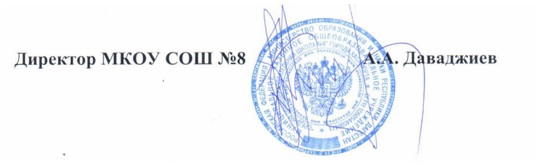 От 13.06.2020                                                   № 41Заместитель директора по УВРМагомедова М.М.По эл. почте «13». 06.2020Заместитель директора по ИКТШахманов Ш.А.По эл. почте «13».06.2020